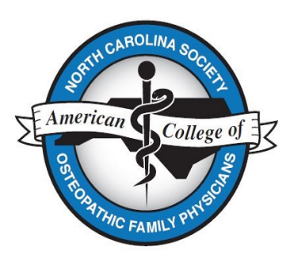 NCS-ACOFP Annual CME Conference August 13 – 15, 2021 at the Pinehurst ResortRegistration FormName 	Phone  				EmailRegistration Fees for Conference - Friday - SundayCircle fee amount(s) above that you are paying and enter total here      I need an invoice reflecting amount owed and amount paid:    Yes 		 NoI plan to attend the evening reception on 8/13:  Yes 		NoI plan to attend the conference virtually, that is, I will not be on-site:  Yes 	     No  I wish to reserve a spot for the Cradle Short Course on Sat., 8/14 at 6:15 pm.  I understand the cost is $50 that is due at the time of play:  Yes 			No	Payment and Registration Options:   1) Complete this application and submit with a check made payable to NCS-ACOFP. Mail to: 	Nancy Guy, NCS-ACOFP Director	PO Box 4280 	Buies Creek, NC 27506  2) Register and pay-line on the NCS-ACOFP website (https://nc-acofp.org/)/ConferencesConference Contact: Nancy Guy, 910-893-7960 or guy@campbell.eduAttendee TypeEarly Bird RatesRates after July 5NCS-ACOFP or NCOMA Member$450$500Out of state ACOFP physician member$450$500Non-member physician$500$550Active duty military physician $250$300Retired physician$250$300Residents$75$100Students$30$40Guest (includes meals only)$150$150